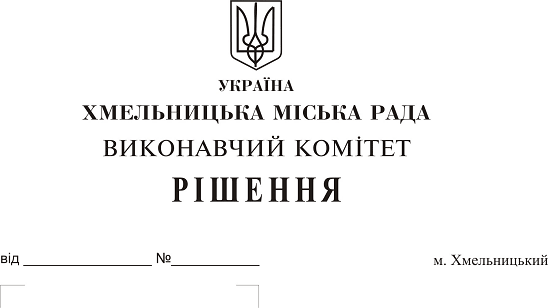 Про внесення на розгляд сесії міської ради пропозиції щодо призначення персональних премій Хмельницької міської ради для кращих педагогічних працівників дошкільних, загальноосвітніх та позашкільних навчальних закладівміста Хмельницького у 2018 році Розглянувши подання Департаменту освіти та науки Хмельницької міської ради та протокол засідання комісії щодо призначення персональних премій Хмельницької міської ради для кращих педагогічних працівників дошкільних, загальноосвітніх та позашкільних навчальних закладів міста Хмельницького у 2018 році від 07.06.2018 року, відповідно до Положення про персональні премії Хмельницької міської ради для кращих педагогічних працівників дошкільних, загальноосвітніх та позашкільних навчальних закладів міста Хмельницького, затвердженого рішенням тринадцятої сесії Хмельницької міської ради від 22.03.2017 року  № 22, керуючись Законом України «Про місцеве самоврядування в Україні», виконавчий комітет міської ради  ВИРІШИВ:        1. Внести на розгляд сесії міської ради пропозицію про призначення з 01.09.2018 року персональних премій Хмельницької міської ради для кращих педагогічних працівників дошкільних, загальноосвітніх та позашкільних навчальних закладів міста Хмельницького у 2018 році згідно з додатком.        2. Контроль за виконанням рішення покласти на заступника міського голови                    Г. Мельник.Міський голова                                                                                       О. Симчишин           Додаток  до рішення виконавчого комітетувід 14.06.2018 року  № 472Списоккращих педагогічних працівників дошкільних, загальноосвітніх та позашкільних навчальних закладів міста Хмельницького для призначення персональних премій Хмельницької міської ради у 2018 роціБітюк Марина Юріївна, вчитель біології та екології навчально-виховного комплексу              № . Хмельницького – за підготовку учня-переможця у ІV етапі Всеукраїнської учнівської олімпіади з екології (І місце, 2018 р.).Бондар Оксана Вікторівна, вчитель англійської мови Хмельницької гімназії  № 1 імені Володимира Красицького – за підготовку учня-переможця у ІV етапі Всеукраїнської учнівської олімпіади з англійської мови (ІІ місце, 2018 р.).Віркун Валерій Олексійович, вчитель біології Хмельницького навчально-виховного комплексу № 4 – за розробку посібників, що мають гриф Міністерства освіти і науки України: Біологія : лабораторні дослідження, практичні роботи, дослідницький практикум : 6-ий кл. / В. О. Віркун. – Кам’янець-Подільський : Аксіома, 2016; Робочий зошит з природознавства. 5 клас / В. О. Віркун. – Кам’янець-Подільський : Аксіома, 2017 - 124 с.; Біологія : лабораторні дослідження, практичні роботи, дослідницький практикум : 6-ий кл. / В. О. Віркун. – Кам’янець-Подільський : Аксіома, 2017. – 32 с.; Біологія : лабораторні дослідження,практичні роботи : 7-ий кл. / В. О. Віркун. – Кам’янець-Подільський : Аксіома, 2017. – 20 с.; Біологія : лабораторні дослідження,практичні роботи, лабораторна робота, проекти, екскурсія : 9-ий кл. / В. О. Віркун. – Кам’янець-Подільський : Аксіома, 2017. – 24 с.Гаркавенко Юрій Володимирович, керівник гуртка Хмельницького палацу творчості дітей та юнацтва – за підготовку вихованця-переможця у Всеукраїнській виставці-конкурсі із історико-технічного стендового моделювання  (І та п’ять ІІ-х місць, 2017 р.).Глега Людмила Миколаївна, вчитель української мови та літератури Хмельницького колегіуму імені Володимира Козубняка – за підготовку учня-переможця VIIІ Міжнародного мовно-літературного конкурсу учнівської та студентської молоді імені Тараса Шевченка  (ІІ місце, 2018 р.).Гуменюк Лариса Миколаївна, керівник гуртка Хмельницького палацу творчості дітей та юнацтва – за підготовку вихованців-переможців Всеукраїнського фестивалю-конкурсу дитячої та юнацької творчості «Урок казки» (ІІІ місце, 2016 р.), ІІІ Всеукраїнської виставки-конкурсу «Талановиті! Наполегливі! Успішні! (ІІ місце, 2018 р.), VIII Міжнародного конкурсу «Перлини мистецтва» (І, ІІ, ІІІ місця 2018 р.).Данько Василь Миколайович, вчитель трудового навчання гімназії № 2                                   м. Хмельницького – за підготовку учня-переможця у ІV етапі Всеукраїнської учнівської олімпіади з трудового навчання/технологій (І місце, 2018 р.).Дзюбій Катерина Вікторівна, вчитель історії Хмельницької гімназії № 1 імені Володимира Красицького – за підготовку учня-переможця у ІV етапі Всеукраїнської учнівської олімпіади з історії (ІІІ місце, 2018 р.).Дяченко Аліна Михайлівна, вчитель історії навчально-виховного комплексу № 10                                      м. Хмельницького – за підготовку команди-переможця у ХХ Всеукраїнському турнірі юних істориків (ІІІ місце, 2018 р.).Єрмілова Тетяна Іванівна, вчитель обслуговуючої праці Хмельницького ліцею № 17 – за підготовку учня-переможця у ІV етапі Всеукраїнської учнівської олімпіади з трудового навчання/технологій (ІІІ місце, 2018 р.).Жарун Наталія Михайлівна, вчитель німецької мови Хмельницької спеціалізованої середньої загальноосвітньої школи І-ІІІ ступенів № 6 з поглибленим вивченням німецької мови з 1-го класу – за підготовку учня-переможця у ІІІ етапі Всеукраїнського конкурсу-захисту науково-дослідницьких робіт учнів-членів Малої академії наук України (ІІІ місце, 2018 р.).Жиляєва Юлія Сергіївна, тренер-викладач веслування на байдарках і каное дитячо-юнацької спортивної школи Департаменту освіти та науки Хмельницької міської ради – за підготовку вихованця-переможця у Всеукраїнських зональних змаганнях з веслування на байдарках і каное «Стрімкі човни» (три І-их місця, 2018 р., ІІ місце, 2016р.), у Відкритому чемпіонаті України з веслування на байдарках і каное серед юнаків та дівчат (І та два ІІ-их місця, 2018 р.), у чемпіонаті України серед закладів фізичної культури та спорту серед юнаків та дівчат «Стрімкі човни» з веслування на байдарках і каное (фінал) (два І-их та ІІ місця, 2018 р.), у Всеукраїнському змаганні з веслування на байдарках і каное «Меморіал пам’яті МСМК С. Ліміновича» (ІІІ місце, 2018 р.).Загурський Костянтин Францович, керівник Народного художнього колективу ансамблю танцю «Козацькі джури» Хмельницької середньої загальноосвітньої школи № 18 І-ІІІ ступенів  ім. В. Чорновола – за підготовку вихованців-переможців ансамблю у ІІІ Всеукраїнському фестивалі-конкурсі народної хореографії «Натхнення Хортиці» (І місце, 2016 р.), у Міжнародному фольклорному фестивалі «Несебьрски накит» (І місце, 2017 р.), у Міжнародному фестивалі – Болгарія (Гран-прі, 2017 р.).Зима Наталія Володимирівна, вчитель хімії технологічного багатопрофільного ліцею з загальноосвітніми класами м. Хмельницького імені Артема Мазура – за підготовку учня-переможця у ІІІ етапі Всеукраїнського конкурсу-захисту науково-дослідницьких робіт учнів-членів Малої академії наук України (ІІІ місце, 2017 р.), у Всеукраїнському конкурсі DreamECO в категорії «Якість довкілля» (ІІ місце, 2018 р.).Івасюк Тетяна Миколаївна, вчитель української мови та літератури гімназії № 2                                   м. Хмельницького – переможець обласного етапу Всеукраїнського конкурсу «Учитель року – 2018» у номінації «Українська мова та література» (ІІ місце, 2018 р.).Кіяшко Ольга Федорівна, Заслужений тренер-викладач веслування на байдарках і каное дитячо-юнацької спортивної школи Департаменту освіти та науки Хмельницької міської ради – за підготовку вихованців-переможців у Всеукраїнських зональних змаганнях з веслування на байдарках і каное «Стрімкі човни» (два І-х, три ІІ-х та два ІІІ-х місця, 2017 р.), у  чемпіонаті України серед закладів фізичної культури та спорту серед юнаків та дівчат «Стрімкі човни» з веслування на байдарках і каное (фінал) (І місце, два ІІ-х місця, 2017 р.), у Відкритому чемпіонаті України з веслування на байдарках і каное серед юнаків та дівчат (ІІ, ІІІ місця, 2017 р.).Кондрут Вікторія Вікторівна, Заслужений тренер-викладач з велосипедного спорту дитячо-юнацької спортивної школи Департаменту освіти та науки Хмельницької міської ради – за підготовку вихованців-переможці у Відкритому чемпіонаті України в індивідуальній гонці, індивідуальній груповій гонці, гонці критеріум (два І-их місця, 2017 р.), у Відкритому весняному командному чемпіонаті України з неолімпійських видах програм серед молодших дівчат (два І-их та ІІІ місця, 2018 р.), у чемпіонаті України у командній гонці, гонці критеріум І тур (І місце, 2017 р.), у чемпіонаті України з велоспорту на треку (три ІІ-их та два ІІІ-іх місць, 2017 р.), у Весняному чемпіонаті України з велотреку (ІІІ місце, 2018 р.); у чемпіонаті з велоспорту на шосе в не олімпійських видах програми серед молодших дівчат (ІІІ місце, 2018 р.).Кондрут Віталій Ігорович, Заслужений тренер-викладач з велосипедного спорту дитячо-юнацької спортивної школи Департаменту освіти та науки Хмельницької міської ради – за підготовку вихованців-переможці у Чемпіонаті України в індивідуальній гонці (І та ІІ місця 2016р.), у Відкритому весняному чемпіонаті України в  індивідуальній, індивідуальній групі, гонці критеріум, багатоденній гонці (І, ІІ місця, 2017-2018 рр.), у Весняному чемпіонаті України з олімпійських та неолімпійських номерів програми з велоспорту на треку (два І-х, два ІІ-их та три ІІІ-х місць, 2017-2018 рр.), у Зимовому чемпіонаті України (три  І-х, п’ять ІІ-их та чотири ІІІ-х місць, 2017-2018 рр.), у чемпіонаті України з велоспорту на треку (І та ІІ місця, 2017 р.), у Відкритому весняному командному чемпіонаті України з не олімпійських видів програм (І та ІІІ-іх місця,                                    2018 р.).Коцюба Оксана Валеріївна, вчитель української мови та літератури гімназії № 2                                   м. Хмельницького – за підготовку учня-переможця у VІІІ Міжнародному мовно-літературному конкурсі учнівської та студентської молоді імені Тараса Шевченка  (ІІІ місце,  2018 р.).Кулеша Олександр Валерійович, вчитель німецької мови Хмельницької спеціалізованої середньої загальноосвітньої школи І-ІІІ ступенів № 6 з поглибленим вивченням німецької мови з 1-го класу – переможець обласного етапу Всеукраїнського конкурсу «Учитель року – 2018» у номінації «Німецька мова» (І місце, 2018 р.).Локазюк Зоя Дмитрівна, вчитель інформатики Хмельницького ліцею № 17 – за підготовку учня-переможця у ІV етапі Всеукраїнської учнівської олімпіади з інформатики (ІІ місце,  2018 р.).Майстер Аркадій Олександрович, тренер-викладач веслування на байдарках і каное дитячо-юнацької спортивної школи Департаменту освіти та науки Хмельницької міської ради – за підготовку вихованця-переможця у Всеукраїнських зональних змаганнях з веслування на байдарках і каное «Стрімкі човни» (чотири І-х та два ІІІ-іх  місць, 2016-2017 рр.), у чемпіонаті України серед закладів фізичної культури та спорту серед юнаків та дівчат «Стрімкі човни» з веслування на байдарках і каное (фінал) (І та ІІІ місце 2016-2017 рр.), у Всеукраїнських змаганнях з веслування на байдарках і каное «Меморіал памяті МСМК С. Ліміновича (два ІІІ-х місць, 2016-2017 рр.).Малевич Ольга Володимирівна, вчитель англійської мови спеціалізованої загальноосвітньої школи І-ІІІ ступенів № 12 м. Хмельницького – за підготовку учня-переможця у ІV етапі Всеукраїнської учнівської олімпіади з англійської мови (ІІІ місце, 2018 р.).Мамчур Віктор Вячеславович, тренер-викладач з велосипедного спорту дитячо-юнацької спортивної школи Департаменту освіти та науки Хмельницької міської ради – за підготовку вихованця-переможця у Відкритому осінньому чемпіонаті України в груповій гонці, індивідуальній групі, гонці на час та гонці критеріум (два І-их та ІІ місця 2017 р.), у Відкритому командному чемпіонаті України в індивідуальній, індивідуальній груповій гонці критеріум (три І-их місць 2017 р.), у Відкритому весняному чемпіонаті України в індивідуальній, індивідуальній груповій, гонці критеріум (І, ІІ та ІІІ місця 2017 р.), у чемпіонаті України у командній гонці, гонці критеріум І тур (І місце, 2017), у Відкритому чемпіонаті України у парній гонці, гонці критеріум (фінал) (І та ІІ місця, 2017), у чемпіонаті України з велоспорту на шосе в неолімпійських видах програм (І, два ІІ-х та ІІІ місця).Мамчур Наталія Олександрівна, тренер-викладач з велосипедного спорту дитячо-юнацької спортивної школи Департаменту освіти та науки Хмельницької міської ради – за підготовку вихованця-переможця у Відкритому весняному чемпіонаті України в гонці критеріум І тур (І місце, 2018); у чемпіонаті України з велоспорту на шосе в неолімпійських видах програми серед  молодших дівчат (І, два ІІ-их та ІІІ місця, 2018 р.), у чемпіонаті України у командній гонці, гонці критеріум І тур (І місце, 2017 р.); у Відкритому чемпіонаті України у парній гонці, гонці критеріум (фінал) (ІІ місце, 2017 р.); у Всеукраїнських змаганнях з велоперегонів пам’яті майстра спорту В.Філіпенка серед молодших дівчат (два ІІІ-х місця, 2017); у Відкритому командному чемпіонаті України в індивідуальній, індивідуальній групі, гонці криитеріум (три ІІІ-іх місця, 2017).Міщук Ірина Анатоліївна, вчитель польської мови технологічного багатопрофільного ліцею з загальноосвітніми класами м. Хмельницького імені Артема Мазура – за підготовку учнів-переможців у ІV етапі Всеукраїнської учнівської олімпіади з польської мови і літератури (ІІ та ІІІ місце, 2018 р.).Оніщенко Вероніка Володимирівна, вчитель математики Хмельницької гімназії № 1 імені Володимира Красицького – за підготовку учня-переможця у ІІІ етапі Всеукраїнського конкурсу-захисту науково-дослідницьких робіт учнів-членів Малої академії наук України (І місце, 2018 р.).Орлова Наталія Святославівна, керівник хореографії Хмельницького  дошкільного навчального закладу № 10 «Веселка», керівник студії народного танцю «Барвинчата» (Плоскирова) – за підготовку вихованців-переможців у Міжнародному фестивалі-конкурсі мистецтв (І премія, 2017 р.), у XIV Міжнародному дитячому фестивалі (І премія, 2017 р.), у ІІ Міжнародному багатожанровому фестивалі «Antares-X-Fest the Best 2018»              (І місце, 2018 р.), у Всеукраїнському дитячо-молодіжному фестивалі-конкурсі «Спалах зірок» (І премія, 2017 р.), у Всеукраїнському фестивалі-конкурсі мистецтв «Україна – країна талантів» (Лауреат, 2018 р.), у Всеукраїнському дитячо-молодіжному фестивалі-конкурсі «Планета зірок» (ІІ премія, 2017 р.), у Всеукраїнському дитячо-молодіжному фестивалі-конкурсі мистецтв «Таланти України» (2017 р.).Плюшко Оксана Григорівна, вчитель німецької мови Хмельницької спеціалізованої середньої загальноосвітньої школи І-ІІІ ступенів № 6 з поглибленим вивченням німецької мови з 1-го класу – за підготовку учня-переможця у ІV етапі Всеукраїнської учнівської олімпіади з німецької мови (ІІІ місце, 2018 р.).Поляк Сіма Юхимівна, вчитель фізики Хмельницького ліцею № 17 – за підготовку учня-переможця у ІІІ етапі Всеукраїнського конкурсу-захисту науково-дослідницьких робіт учнів-членів Малої академії наук України (ІІ місце, 2018 р.).Поцелуй Олена Володимирівна, вчитель німецької мови Хмельницької спеціалізованої середньої загальноосвітньої школи І-ІІІ ступенів № 6 з поглибленим вивченням німецької мови з 1-го класу – за підготовку учня-переможця у ІV етапі Всеукраїнської учнівської олімпіади з німецької мови (ІІІ місце, 2018 р.).Прозоровська Юлія Володимирівна, вчитель біології та географії навчально-виховного комплексу № . Хмельницького – переможець обласного етапу Всеукраїнського конкурсу «Учитель року – 2017» у номінації «Біологія» (ІІІ місце,2017 р.).Ратушняк Святослав Петрович, вчитель історії Хмельницької гімназії № 1 імені Володимира Красицького – за розробку посібника, що має гриф Міністерства освіти і науки України: Основи правознавства: підручник для 9 кл. загальноосвітніх навчальних закладів. / С.П. Ратушняк. – Тернопіль : Навчальна книга – Богдан, 2017. – 272 с.Ремська Діана Сергіївна, керівник гуртка Хмельницького палацу творчості дітей та юнацтва – за підготовку вихованців-переможців Всеукраїнського дитячо-юнацького фестивалю-конкурсу юних вокалістів «Пісня над Бугом»  (чотири І-х місць, сім ІІ-х місць, два ІІІ-х місць 2018 р.), Всеукраїнського фестивалю-конкурсу для дітей та юнацтва «Різдвяні канікули» (І та два ІІ-х місця, 2018 р.), у Міжнародному фестивалі-конкурсі «Зірковий грамофон талантів» (І та ІІ місця, 2018 р.), у Міжнародному фестивалі-конкурсі «Місто Лева» (ІІ місце, 2018 р.).Савіцький Олег Миколайович, вчитель інформатики гімназії № 2 м. Хмельницького – за підготовку учня-переможця у ІV етапі Всеукраїнської учнівської олімпіади з інформаційних технологій (І місце, 2018 р. та ІІ місце, 2017 р.).Соколов Геннадій Васильович, керівник гуртка Хмельницького палацу творчості дітей та юнацтва – за підготовку вихованця-переможця у Всеукраїнських відкритих змаганнях учнівської молоді з авіамодельного спорту (кордові моделі)                                           (ІІ місце, 2017 р.).Сонник Інна Миколаївна, вчитель початкових класів спеціалізованої загальноосвітньої школи І-ІІІ ступенів № 12 м. Хмельницького – за підготовку учня-переможця XVIII Міжнародного конкурсу з української мови імені Петра Яцика (ІІІ місце, 2018 р.).Софійчук Галина Калениківна, вчитель української мови та літератури Хмельницької гімназії № 1 імені Володимира Красицького – за підготовку учня-переможця у ІІІ етапі Всеукраїнського конкурсу-захисту науково-дослідницьких робіт учнів-членів Малої академії наук України (ІІ місце, 2018 р.).Федорова Надія Дмитрівна, вчитель української мови та літератури Хмельницької середньої загальноосвітньої школи І-ІІІ ступенів № 24 – за підготовку учня-переможця ІV етапі Всеукраїнської учнівської олімпіади з української мови і літератури (ІІ місце, 2018 р.), у VІІІ Міжнародному мовно-літературному конкурсі учнівської та студентської молоді імені Тараса Шевченка  (ІІІ місце, 2018 р.).Ратушняк Оксана Григорівна, вчитель математики Хмельницької гімназії № 1 імені Володимира Красицького – півфіналістка Національної премії CLOBAL TEACHER PRIZE UKRAINE 2017. Керуючий справами виконавчого комітету                                             Ю. СабійВ.о. директора Департаменту освіти та науки                             Л. Корнієцька      